2345467839;4<9=98>>?@A?BCADC<EFD@DGCHI?5DFCFJCK?7?@FLHLMDCIC 6FNLAOCJPLQ>4<45RSTU WXYZU[\]Y]^_X`SY][]T^aRXZU bRWYc9CEB?FBD@DICI?I?KBCFLBCGLI?K?A@LFNDAOCIC?OdefghijhehklihjimfniopqDFNLAOCFILL@rIDMLI? s?ADND@CJPLtuvwxyzw|}|~xx  z U    U              W   ~|  w z |~  z^c      c  W      z~ w | x z          b           |~zw  z   c      cYc     W]^RUR\]YZSRYT^ `S]Y]X^][Xb]   43 =6<  < =7463 q q 89;39 Q     74      9 =    9 46  q7?H?NLF?d        t 42                    Q<9=98> Q9< Q 39>6  25 =2     t  t     Q	X              	       4OCDH   IFtN?AFCFI?K  C L t@LOt A	X       ]      T        cYc     z |wz z  wz~wz |~}x z	736 8=9 34 6 =9 ;  739 9    ;9   34 6  u u	t  t     Q   w|~| z	9 t>9=7 >;8< =7q      q  x~z	9 ;4 79q7?H?NLF?d           tu| 	     Q   uxw w|	5 379 4 9  Q 4 Q 39>6 	X                 x 	GCEHLtNA?DA? BAB t EKt A	X       ]      \      Yc       \  U      236<463     476< ;4<4;6    345434=74d23  4>>  23 9; 737 =            =7397 d      Q234>79    ;4>43 6  >;434 82439    4<4   369>; >9 4>> >;9 9>9>4;49  >6=;6 97 q9=4   649=4   6 ;  736 8=9 34 6 =9 ;  739 9    ;9   34 6  t 9  3;9= 793   t   q      <9743696>3   t   q        <   ;4  393   t   q   4<234>9 279=7424   >6<2 4>=9 6 =9 q=    4393474=    ;46=>>  =5 3<46=>738    = 3<976 9        937t   6= 6>  6 9>>4 3479369;934 467954;439 t;9; > 9=  36 >d 9=   >6       9 d       d   Q  |~}x z   t  Q4 4 8   q2 39;<6=6>739   q4<234679;9 8 >8 4<234679;9q;4  39>;4  =>738     6 6 q 6;3 8 6 9 8 4  736 94;4 8739>  39>>4<4  9=74>q6=  8>6 4> =;9 4<q2435839    ;42   >q4> 9 9   q;34=9 4< 46336 9   q743392 9=9 4<q29 6<4=79   q  = 3479 4< 49 6=>79 9    4< =79 4< ;423 ;87 >q24 9>44 8629<4=7 > 4  47   5 3=4 6<4=7  ;4<43 9; 369>23 ;8 6;9>24   234>79; 3;4>43 6  >5 39;     9 ;9234>79    ; >>43 6  >q 8456 9>8 467  9  6 <> t  z~wz |~}x z  	  w  | z z   |w  z    |w|u   z    x z     z~wz     z     t q  q  q   t  q   t  q  q  q   t  q _U[S^ TSTU[\U RSTU   ^        ^c c  c     	    	uzx   	u     	      q  q  q	q	q   ~  |w  |   	 z w  | |  |   	  z~  xwzw  z    q  q  q   t  q 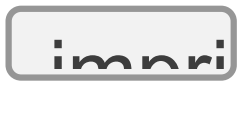 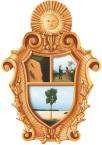 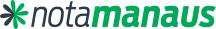 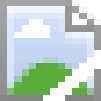 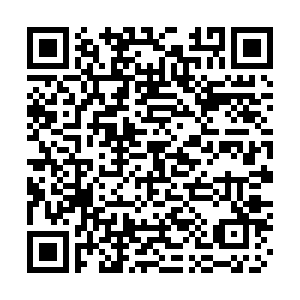 S      X c Q LOG?B F@DCd>?B?O AL    Q>?AsDJL7AD EBCILFL<EFD@ GDLd5 379 4 9Q 4Q=PLM?AC6>>FL<EFD@ GDLI?LADM?Ot6>>I?sDILFLHL@CHICGA?KBtILK?AsDJL                                            ! " # $%& ' ()(* +,-  "  " $./+ & 0,(1